Κατόπιν του με αρ. πρωτ.    8872/24-8-2020 εγγράφου του Δημάρχου κ. Λέντζα Ιωάννη για σύγκληση του Δημοτικού Συμβουλίου, σας προσκαλώ να προσέλθετε σε νέα  κεκλεισμένων των θυρών, λόγω λήψης των μέτρων αποφυγής και διάδοσης  του κορωνοϊού COVID -19  συνεδρίαση,  την 28η του μηνός Αυγούστου 2020 , ημέρα Παρασκευή  και ώρα 20.30 , που θα γίνει στην   αίθουσα του Δημοτικού Συμβουλίου , σύμφωνα με τις διατάξεις του άρθρου 67 παρ. 5 του Ν. 3852/2010 για  συζήτηση και λήψη απόφασης  στα παρακάτω  θέματα  της ημερήσιας διάταξης:Επικύρωση πρακτικών 8ης  κατεπείγουσας συνεδρίασης του δ.σ. στις 28/5/2020 (Εισηγήτρια: Πρόεδρος δ.σ. Κα Κακαλέτρη Γεωργία) Επικύρωση πρακτικών 10ης  ειδικής συνεδρίασης του δ.σ. στις 17/6/2020 (Εισηγήτρια: Πρόεδρος δ.σ. Κα Κακαλέτρη Γεωργία) Επικύρωση πρακτικών 11ης  τακτικής συνεδρίασης του δ.σ. στις 17/6/2020 (Εισηγήτρια: Πρόεδρος δ.σ. Κα Κακαλέτρη Γεωργία) Επικύρωση πρακτικών 12ης  κατεπείγουσας συνεδρίασης του δ.σ. στις 22/6/2020 (Εισηγήτρια: Πρόεδρος δ.σ. Κα Κακαλέτρη Γεωργία) Επικύρωση πρακτικών 13ης  κατεπείγουσας συνεδρίασης του δ.σ. στις 9/7/2020 (Εισηγήτρια: Πρόεδρος δ.σ. Κα Κακαλέτρη Γεωργία) Επικύρωση πρακτικών 14ης  τακτικής συνεδρίασης του δ.σ. στις 13/7/2020 (Εισηγήτρια: Πρόεδρος δ.σ. Κα Κακαλέτρη Γεωργία) Αναμόρφωση ισχύοντος προϋπολογισμού του Δήμου Ανδραβίδας-Κυλλήνης, οικονομικού έτους 2020 (Εισηγητής: Α/Δ Διοικητικών & Οικονομικών Υπηρεσιών Κος Βαρβαρέσος Κων/νος) Έγκριση  Έκθεσης  Β΄ τριμήνου  υλοποίησης  του πρ/σμού  του Δήμου οικονομικού έτους 2020 (Εισηγητής: Α/Δ Διοικητικών & Οικονομικών Υπηρεσιών Κος Βαρβαρέσος Κων/νος)Εκμίσθωση αγροτεμαχίων Κοινοτήτων Λεχαινών, Αρετής & Ν. Μανολάδας(Εισηγητής: Α/Δ Διοικητικών & Οικονομικών Υπηρεσιών Κος Βαρβαρέσος Κων/νος)Επιβολή ανταποδοτικών τελών στην Κυριακάτικη Αγορά Ν. Μανολάδας (Εισηγητής: Α/Δ Διοικητικών & Οικονομικών Υπηρεσιών Κος Βαρβαρέσος Κων/νος)Μείωση μισθώματος δημοτικού ακινήτου(Εισηγητής: Α/Δ Διοικητικών & Οικονομικών Υπηρεσιών Κος Βαρβαρέσος Κων/νος)Καθορισμός αμοιβής πληρεξούσιου δικηγόρου του Δήμου για υπόθεση ENERGA και HELLAS POWER(Εισηγητής: Α/Δ Διοικητικών & Οικονομικών Υπηρεσιών Κος Βαρβαρέσος Κων/νος)Σύνταξη  διορθωτικής πράξης εφαρμογής  στο Ο.Τ. 130 της επέκτασης  του σχεδίου πόλης Βάρδας στην ιδιοκτησία με αριθμό κτηματογράφησης 0005056(Εισηγητής: Α/Δ Τεχνικών Υπηρεσιών, Πολεοδομίας & Χωροταξίας Κος Κεκάτος Διονύσιος ) Αποδοχή συνεργασίας  με εταιρεία ανακύκλωσης ενδυμάτων και υποδημάτων (Εισηγήτρια: Α/Δ Προγραμματισμού & Ανάπτυξης Κα Γιαννίτση Αλεξάνδρα)                                                                                                         Η ΠΡΟΕΔΡΟΣ                           ΚΑΚΑΛΕΤΡΗ ΓΕΩΡΓΙΑ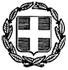 Ελληνική ΔημοκρατίαΝομός ΗλείαςΔήμος Ανδραβίδας-ΚυλλήνηςΤμήμα Υποστήριξης Πολιτικών ΟργάνωνΕλληνική ΔημοκρατίαΝομός ΗλείαςΔήμος Ανδραβίδας-ΚυλλήνηςΤμήμα Υποστήριξης Πολιτικών ΟργάνωνΕλληνική ΔημοκρατίαΝομός ΗλείαςΔήμος Ανδραβίδας-ΚυλλήνηςΤμήμα Υποστήριξης Πολιτικών Οργάνων        Λεχαινά    24/8/2020     Ελληνική ΔημοκρατίαΝομός ΗλείαςΔήμος Ανδραβίδας-ΚυλλήνηςΤμήμα Υποστήριξης Πολιτικών Οργάνων                    Αριθ. Πρωτ. 8872Ταχ. Δ/νση : Πολυτεχνείου 2Τ.Κ. 27053 ΛεχαινάΤαχ. Δ/νση : Πολυτεχνείου 2Τ.Κ. 27053 ΛεχαινάΠρος:1.Δήμαρχο Ανδραβίδας-Κυλλήνης 2.Μέλη Δημοτικού Συμβουλίου3. Αναπληρώτρια Δ/ντρια Διοικητικών   Υπηρεσιών Δήμου 4. Αναπληρώτρια Δ/ντρια Οικονομικών   Υπηρεσιών Δήμου5.Αναπληρωτή Δ/ντή Τεχνικών Υπηρεσιών 1.Δήμαρχο Ανδραβίδας-Κυλλήνης 2.Μέλη Δημοτικού Συμβουλίου3. Αναπληρώτρια Δ/ντρια Διοικητικών   Υπηρεσιών Δήμου 4. Αναπληρώτρια Δ/ντρια Οικονομικών   Υπηρεσιών Δήμου5.Αναπληρωτή Δ/ντή Τεχνικών Υπηρεσιών 1.Δήμαρχο Ανδραβίδας-Κυλλήνης 2.Μέλη Δημοτικού Συμβουλίου3. Αναπληρώτρια Δ/ντρια Διοικητικών   Υπηρεσιών Δήμου 4. Αναπληρώτρια Δ/ντρια Οικονομικών   Υπηρεσιών Δήμου5.Αναπληρωτή Δ/ντή Τεχνικών Υπηρεσιών Πληροφορίες :Τηλέφωνο :Fax :Αλέξης Γαλάνης26233608282623360810Προς:1.Δήμαρχο Ανδραβίδας-Κυλλήνης 2.Μέλη Δημοτικού Συμβουλίου3. Αναπληρώτρια Δ/ντρια Διοικητικών   Υπηρεσιών Δήμου 4. Αναπληρώτρια Δ/ντρια Οικονομικών   Υπηρεσιών Δήμου5.Αναπληρωτή Δ/ντή Τεχνικών Υπηρεσιών 1.Δήμαρχο Ανδραβίδας-Κυλλήνης 2.Μέλη Δημοτικού Συμβουλίου3. Αναπληρώτρια Δ/ντρια Διοικητικών   Υπηρεσιών Δήμου 4. Αναπληρώτρια Δ/ντρια Οικονομικών   Υπηρεσιών Δήμου5.Αναπληρωτή Δ/ντή Τεχνικών Υπηρεσιών 1.Δήμαρχο Ανδραβίδας-Κυλλήνης 2.Μέλη Δημοτικού Συμβουλίου3. Αναπληρώτρια Δ/ντρια Διοικητικών   Υπηρεσιών Δήμου 4. Αναπληρώτρια Δ/ντρια Οικονομικών   Υπηρεσιών Δήμου5.Αναπληρωτή Δ/ντή Τεχνικών Υπηρεσιών email: galanis@andravida-killini.grΠρος:1.Δήμαρχο Ανδραβίδας-Κυλλήνης 2.Μέλη Δημοτικού Συμβουλίου3. Αναπληρώτρια Δ/ντρια Διοικητικών   Υπηρεσιών Δήμου 4. Αναπληρώτρια Δ/ντρια Οικονομικών   Υπηρεσιών Δήμου5.Αναπληρωτή Δ/ντή Τεχνικών Υπηρεσιών 1.Δήμαρχο Ανδραβίδας-Κυλλήνης 2.Μέλη Δημοτικού Συμβουλίου3. Αναπληρώτρια Δ/ντρια Διοικητικών   Υπηρεσιών Δήμου 4. Αναπληρώτρια Δ/ντρια Οικονομικών   Υπηρεσιών Δήμου5.Αναπληρωτή Δ/ντή Τεχνικών Υπηρεσιών 1.Δήμαρχο Ανδραβίδας-Κυλλήνης 2.Μέλη Δημοτικού Συμβουλίου3. Αναπληρώτρια Δ/ντρια Διοικητικών   Υπηρεσιών Δήμου 4. Αναπληρώτρια Δ/ντρια Οικονομικών   Υπηρεσιών Δήμου5.Αναπληρωτή Δ/ντή Τεχνικών Υπηρεσιών email: galanis@andravida-killini.grΚοιν.:1.Πρακτικογράφο Δ.Σ.2.Εφημερίδα ΠΡΩΤΗ3.Εφημερίδα ΠΡΩΙΝΗ4.Εφημερίδα ΠΑΤΡΙΣ 1.Πρακτικογράφο Δ.Σ.2.Εφημερίδα ΠΡΩΤΗ3.Εφημερίδα ΠΡΩΙΝΗ4.Εφημερίδα ΠΑΤΡΙΣ 1.Πρακτικογράφο Δ.Σ.2.Εφημερίδα ΠΡΩΤΗ3.Εφημερίδα ΠΡΩΙΝΗ4.Εφημερίδα ΠΑΤΡΙΣ ΘΕΜΑ:Πρόσκληση Σύγκλησης Δημοτικού Συμβουλίου